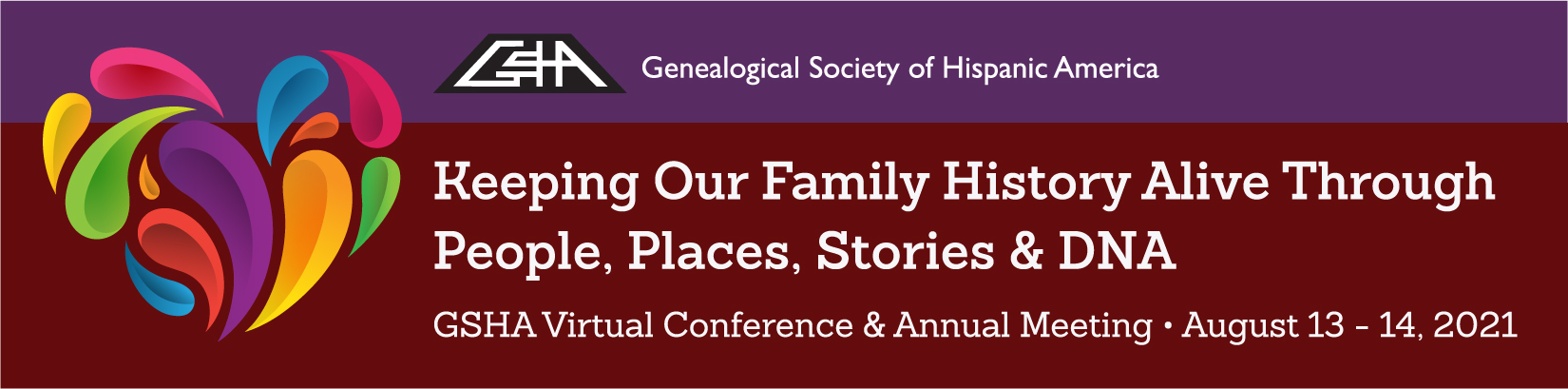 Registration FormIf you’re not a member of GSHA and want to take advantage of the discounted member fee, pay Membership fee on this form below.  Conference Refund Policy: Unfortunately, NO refunds can be issued after July 28th, 2021. Exception extenuating circumstances. Mail form and check to GSHA, P.O. Box 3534, Pueblo, CO 81005-3534.Make sure you are able to use your device by getting onto Zoom presentations before the Conference.Print form, fill it out, and mail with check to GSHA, P.O. Box 3782, Salt Lake City, UT 84110OR, Fill out Form, Save, Attach to this email: mailto:gsha.treasurer@gmail.com?subject=GSHA Con RegistrationYou will get an email with a link to the Conference on Zoom.Name:Name:Name:Address:Address:Address:Address:City:State:Zip:Email:Email:Phone:Chapter Affiliation:Chapter Affiliation:Chapter Affiliation:Chapter Affiliation:Chapter Affiliation:Southern CaliforniaFray Angelico Chavez ChapterFray Angelico Chavez ChapterFray Angelico Chavez ChapterFray Angelico Chavez ChapterFray Angelico Chavez ChapterUtahUtahMember at Large  Non-Member Non-Member Non-MemberEarly RegistrationCost per PersonBy July 28th. After July 28th RegistrationCost per PersonFeeSubtotal2-Day Full Conference Package – GSHA members$45.00$65.002-Day Full Conference Package – Non - GSHA members$55$75.00Join a Chapter: Member at Large     FACC - Pueblo, CO         Utah   $25.00     Join a Chapter: Member at Large     FACC - Pueblo, CO         Utah   $25.00     Join a Chapter: Member at Large     FACC - Pueblo, CO         Utah   $25.00     Join a Chapter: Member at Large     FACC - Pueblo, CO         Utah   $25.00     Southern California (Membership @ 25.00 plus $5.00 surcharge) $30.00Southern California (Membership @ 25.00 plus $5.00 surcharge) $30.00Southern California (Membership @ 25.00 plus $5.00 surcharge) $30.00Southern California (Membership @ 25.00 plus $5.00 surcharge) $30.00Thanks for your DonationThanks for your DonationThanks for your DonationThanks for your DonationYour generosity helps defray conference expenses. GSHA is a 501 (c) (3) non-profit organization. FED tax ID 74-2512579. Donations may be tax deductible.Your generosity helps defray conference expenses. GSHA is a 501 (c) (3) non-profit organization. FED tax ID 74-2512579. Donations may be tax deductible.Your generosity helps defray conference expenses. GSHA is a 501 (c) (3) non-profit organization. FED tax ID 74-2512579. Donations may be tax deductible.Your generosity helps defray conference expenses. GSHA is a 501 (c) (3) non-profit organization. FED tax ID 74-2512579. Donations may be tax deductible.Your generosity helps defray conference expenses. GSHA is a 501 (c) (3) non-profit organization. FED tax ID 74-2512579. Donations may be tax deductible.TotalTotalTotalTotal